ชื่องานวิจัย	กระเป๋า DenimKnock Downชื่อผู้วิจัย		1.  นางาสาว  พัชรี      แก้วเกลี้ยง2.  นางสาว  พันทิภา    บุญกลางสาขาวิชาเทคโนโลยีผ้าและเครื่องแต่งกายทำวิจัย		ปี  2556บทคัดย่อ	การทำวิจัย  กระเป๋า Denim Knock Down ครั้งนี้มีวัตถุประสงค์  เพื่อประเมินความพึงพอใจของกระเป๋า DenimKnock Down  โดยรวบรวมข้อมูลด้วยการประเมินผลงาน  จากกลุ่มตัวอย่าง  ซึ่งเป็น  นักเรียน-นักศึกษา   และบุคคลภายนอก  ปี  พ.ศ.  2556  ซึ่งเลือกมาโดยวิธี  สุ่มตัวอย่างโดยบังเอิญ     จำนวน  30  คน  วิเคราะห์ข้อมูลด้วยสถิติ  ร้อยละ  และค่าเฉลี่ย	ผลการทำวิจัย  พบว่า  กลุ่มตัวอย่างที่ศึกษาครั้งนี้จากตารางที่  1  พบว่ากลุ่มตัวอย่างที่ได้ศึกษาครั้งนี้  ผู้ประเมินกลุ่มนักเรียน-นักศึกษา  และประชาชนทั่วไป  มีเพศชายจำนวน  12  คน  คิดเป็นร้อยละ  40  เพศหญิงจำนวน  18  คน  คิดเป็นร้อยละ  60  แสดงว่ากลุ่มนักเรียน-นักศึกษา  และประชาชนทั่วไป  ส่วนใหญ่จะเป็นเพศหญิงมากกว่าเพศชาย จากตารางที่  2  พบว่ากลุ่มตัวอย่างที่ได้ศึกษาครั้งนี้  ผู้ประเมินกลุ่มนักเรียน-นักศึกษา  และประชาชนทั่วไปอายุ  15-20จำนวน  21  คน  คิดเป็นร้อยละ  70  อายุ  21-30  จำนวน  4  คน  คิดเป็นร้อยละ  13.33  อายุ  31  ปีขึ้นไป  จำนวน  5  คน  คิดเป็นร้อยละ  16.67  แสดงว่ากลุ่มนักเรียน-นักศึกษา  และประชาชนทั่วไปที่อายุ  15-20  มีสัดส่วนมากที่สุดจากตารางที่  3  พบว่ากลุ่มตัวอย่างที่ได้ศึกษาครั้งนี้  ผู้ประเมินกลุ่มนักเรียน-นักศึกษา  และประชาชนทั่วไป  นักเรียน-นักศึกษาระดับ  ปวช.  จำนวน  17  คน  คิดเป็นร้อยละ  56.67ปวส.  จำนวน  4  คน  คิดเป็นร้อยละ  13.33  ประชาชนทั่วไป  จำนวน  9  คน  คิดเป็นร้อยละ  30  แสดงว่ากลุ่มนักเรียน-นักศึกษา  และประชาชนทั่วไป  ระดับนักเรียน-นักศึกษา  ปวช.  มีสัดส่วนมากที่สุด   จากตารางที่  4 พบว่ากลุ่มที่ได้ศึกษาครั้งนี้  ผู้ประเมินมีความพึงพอใจในผลงานคือ  ความคิดสร้างสรรค์  และชนิดของผ้า  ค่าเฉลี่ย  X=  4.03อยู่ในระดับ  พึงพอใจมาก  ความสวยงามและสัดส่วน,รูปแบบของกระเป๋า  ค่าเฉลี่ย  X=  3.73  อยู่ในระดับ  พึงพอใจมาก  ราคา  ค่าเฉลี่ย  X=  4.26  อยู่ในระดับ  พึงพอใจมากชื่อผลงาน   :  เฟอร์นิเจอร์จากล้อรถจักรยานยนต์ชื่อนักศึกษา :  นางสาวสุรีฉาย  ด่านกระโทก               :  นางสาววรรณวิภา  รวดเร็วระดับชั้น    :   ประกาศนียบัตรวิชาชีพชั้นสูง (ปวส)สาขาวิชา    :  การจัดการสำนักงาน 1ปีการศึกษา :    ๒๕๕๖สถานศึกษา :  วิทยาลัยอาชีวศึกษานครราชสีมาบทคัดย่อ	ในการวิจัยครั้งนี้มีวัตถุประสงค์ของการวิจัย  คือ  เพื่อฝึกฝนความอดทนและความคิดสร้างสรรค์ได้   เพื่อลดค่าใช้จ่ายในการซื้อเฟอร์นิเจอร์ได้เพื่อนำความรู้ที่ได้จากท้องถิ่นมาประยุกต์ใช้ในงานอาชีพได้        กลุ่มตัวอย่างที่ใช้ในการวิจัยครั้งนี้ประกอบด้วย  นักเรียน  นักศึกษา    ครู – อาจารย์  บุคลากรภายในวิทยาลัย  และบุคคลทั่วไป  เครื่องมือที่ใช้ในการวิจัย  ได้แก่  แบบสอบถามความพึงพอใจ  ค่าสถิติที่ใช้ในการวิจัย คือ  ค่าสถิติร้อยละ  นำมาคำนวณหาค่าร้อยละและนำผลการประเมินจากแบบสอบถามมารายงานผลการวิจัย  ผลการวิจัยมีดังนี้ 	 ผลการวิจัยพบว่า  ผู้ตอบแบบสอบถามเป็นเพศชาย  จำนวน  ๕  คน  คิดเป็นร้อยละ  ๕๐  และเพศหญิง  จำนวน  ๕คน  คิดเป็นร้อยละ  ๕๐	ผลการวิจัยพบว่าความคิดเห็นเกี่ยวกับสิ่งประดิษฐ์เฟอร์นิเจอร์จากล้อรถจักรยานยนต์  ความคิดเห็นเกี่ยวกับสิ่งประดิษฐ์เฟอร์นิเจอร์จากล้อรถจักรยานยนต์  ด้านการออกแบบสิ่งประดิษฐ์มีความน่าสนใจมากที่สุด  คิดเป็นร้อยละ  ๗๐  มาก  คิดเป็นร้อยละ  ๓๐  การเลือกวัสดุมาใช้มีความเหมาะสมกับสิ่งประดิษฐ์ที่ทำ  มากที่สุด  คิดเป็นร้อยละ  ๗๐  มาก  คิดเป็นร้อยละ  ๓๐  ความคิดเห็นเกี่ยวกับสิ่งประดิษฐ์เฟอร์นิเจอร์จากล้อรถจักรยานยนต์ด้านความคงทนสิ่งประดิษฐ์มีขนาดและสัดส่วนที่เหมาะสม  มากที่สุด  คิดเป็นร้อยละ  ๒๐  มาก  คิดเป็นร้อยละ  ๘๐  สิ่งประดิษฐ์แข็งแรงทนทานต่อการใช้งาน  มากที่สุด  คิดเป็นร้อยละ  ๒๐  มาก  คิดเป็นร้อยละ  ๘๐  ความคิดเห็นเกี่ยวกับสิ่งประดิษฐ์เฟอร์นิเจอร์จากล้อรถจักรยานยนต์ด้านความประณีตและสวยงามสิ่งประดิษฐ์มีความประณีต  มากที่สุด  คิดเป็นร้อยละ  ๖๐  มาก  คิดเป็นร้อยละ  ๓๐  ปานกลาง  คิดเป็นร้อยละ  ๙๐ ความคิดเห็นเกี่ยวกับสิ่งประดิษฐ์เฟอร์นิเจอร์จากล้อรถจักรยานยนต์ด้านการนำไปใช้ประโยชน์  สิ่งประดิษฐ์สามารถนำไปใช้งานได้จริง  มากที่สุด  คิดเป็นร้อยละ  ๗๐  มาก  คิดเป็นร้อยละ  ๒๐ ปานกลาง  คิดเป็นร้อยละ  ๑๐  สิ่งประดิษฐ์สามารถผลิตเพื่อจำหน่าย  มากที่สุด  คิดเป็นร้อยละ  ๖๐  มาก  คิดเป็นร้อยละ  ๒๐  ปานกลาง  คิดเป็นร้อยละ  ๒๐เรื่อง			:	Accounting bingoโดย			:	นายแรงบุญ   เกี้ยวสูงเนิน                          		นางสาววัชรีพร   สีหะวงค์	ระดับการศึกษา		:	ประกาศนียบัตรวิชาชีพชั้นสูงครูที่ปรึกษา		:	นางนุชนารถ   อินทรโคกสูงสาขางาน		:	การบัญชี 5สาขาวิชา		:	การบัญชี 5ปีการศึกษา		:	2556บทคัดย่อ	ในการวิจัยครั้งนี้มีวัตถุประสงค์ของการวิจัย  เพื่อให้นักศึกษาสามารถนำความรู้มาประยุกต์ใช้กับการเรียนได้ เข้าใจในหมวดของวิชาบัญชีเพิ่มพูนมากขึ้น ได้ผ่อนคลายความเครียด และสอดแทรกความรู้ไปพร้อม ๆ กัน โดยสมมุติฐานการวิจัย คือ จากการดำเนินงานนักศึกษาระดับประกาศนียบัตรวิชาชีพชั้นสูงปีที่ 1 แผนกวิชาการบัญชี จำนวน 5 ห้อง ได้ตอบแบบสอบถาม โครงการวิชาชีพ Accounting bingo กลุ่มตัวอย่างที่ใช้ในการเก็บข้อมูลคือ นักศึกษาผู้ตอบแบบสอบถาม โครงการวิชาชีพ Accounting bingo จำนวน 70 คน ได้รับแบบสอบถามกลับคืน จำนวน 70 แผ่น คิดเป็น   ร้อยละ 100 กลุ่มตัวอย่างทั้งหมดจากการวิเคราะห์ข้อมูล วิเคราะห์โดยใช้โปรแกรมคอมพิวเตอร์สำเร็จรูป สถิติที่ใช้ในการวิเคราะห์ข้อมูล ได้แก่ ค่าร้อยละ (percentage)  ค่าเฉลี่ย ()  ค่าส่วนเบี่ยงเบนมาตรฐาน (S.D.)		ในภาพรวมการประเมินผลทั้ง 10 ข้อมีความพึงพอใจอยู่ในเกณฑ์ มาก ค่าเฉลี่ย คือ 4.67 ผลการประเมิน โครงการวิชาชีพ Accounting bingo มีดังนี้อันดับที่ 1   รูปแบบสิ่งประดิษฐ์มีความเหมาะสมในการใช้งาน ค่าเฉลี่ย 4.67 อันดับที่ 2   รูปแบบสิ่งประดิษฐ์มีความสร้างสรรค์ ค่าเฉลี่ย 4.67 อันดับที่ 3       เป็นสิ่งประดิษฐ์ที่แปลกใหม่ ค่าเฉลี่ย 4.67 อันดับที่ 4   สนุกสนาน คลายเครียดจากการเรียน ค่าเฉลี่ย 4.50อันดับที่ 5   สามารถนำความรู้ /ประโยชน์ที่ได้รับไปปรับใช้ได้ ค่าเฉลี่ย 4.50 อันดับที่ 6   โครงการนี้ดีอยากให้พัฒนาต่อยอดไปอีกเรื่อย ๆ ค่าเฉลี่ย 4.50 อันดับที่ 7   ความน่าใช้ น่าสนใจ ค่าเฉลี่ย 4.33 อันดับที่ 8   เกิดกระกระบวนการคิด วิเคราะห์ได้ดี ค่าเฉลี่ย 4.33 อันดับที่ 9   สามารถนำความรู้ /ประโยชน์ที่ได้รับไปปรับใช้ได้ ค่าเฉลี่ย 4.50 อันดับที่	10  มีส่วนในการช่วยจำชื่อบัญชีต่าง ๆค่าเฉลี่ย 4.17ผลการประเมิน โครงการวิชาชีพ Accounting bingo โดยนักศึกษาระดับประกาศนียบัตรวิชาชีพชั้นสูงปีที่ 1 แผนกวิชาการบัญชี ห้อง 4,5,6,7 และ 8 วิทยาลัยอาชีวศึกษานครราชสีมา จำนวน 5 ห้อง จากการประเมินความความพึงพอใจ โครงการวิชาชีพ Accounting bingo ฉะนั้น คณะผู้จัดทำโครงการวิชาชีพ Accounting bingo ได้เล็งเห็นประโยชน์ของโครงการนี้ เพื่อให้นักศึกษา ได้รับความรู้ในจำแนกหมวดบัญชี ซึ่งประกอบไปด้วย 5 หมวด ได้แก่ หมวดสินทรัพย์  หมวดหนี้สิน หมวดส่วนของเจ้าของ หมวดรายได้ หมวดค่าใช้จ่าย ศึกษาสามารถนำความรู้มาประยุกต์ใช้กับการเรียนได้ เข้าใจในหมวดของวิชาบัญชี ผ่อนคลายความเครียด และสอดแทรกความรู้ไปพร้อมๆกันชื่อผลงาน   :   ผลิตภัณฑ์เครื่องคลุมไตรจากคริสตัลชื่อนักศึกษา   :  นายวิรัตน์  ชูอิ่ม และ นางสาวอารี  เพ็ชรมนระดับชั้น       : ปวส. 2สาขางาน      : การจัดการงานคหกรรมเพื่อการโรงแรมปีการศึกษา   :  2556สถานศึกษา : วิทยาลัยอาชีวศึกษานครราชสีมาบทคัดย่อ             การวิจัยครั้งนี้มีวัตถุประสงค์ของการวิจัย (1)เพื่อหาประสิทธิภาพผลิตภัณฑ์ตาลปัตรวิจิตร (2)ศึกษาความคิดเห็นเกี่ยวกับผลิตภัณฑ์ตาลปัตรวิจิตรจาก กลุ่มตัวอย่างที่ใช้ในการวิจัยครั้งนี้ประกอบด้วยนักเรียน  นักศึกษา  ครู เจ้าหน้าที่นักการภารโรงจำนวนและบุคคลทั่วไป 100 คน เครื่องมือที่ใช้ในการวิจัย เป็นแบบสอบถาม มาวิเคราะห์ข้อมูลโดยใช้ค่าสถิติ ร้อยละ ค่าเฉลี่ยและส่วนเบี่ยงเบนมาตรฐาน ผลการวิจัยมีดังนี้             ความคิดเห็นเกี่ยวกับผลิตภัณฑ์ตาลปัตรผ้างานวิจิตร มี 4 ด้าน คือด้านความคิดสร้างสรรค์  ด้านความคงทน  ด้านความประณีตและสวยงาม และด้านการนำไปใช้ประโยชน์ ผลการวิเคราะห์ข้อมูลมีรายละเอียดดังนี้	ด้านความคิดสร้างสรรค์อยู่ในระดับมากค่าเฉลี่ยเท่ากับ 4.48 โดยเรียงลำดับจากมากไปหาน้อยดังนี้  ผลิตภัณฑ์เป็นงานที่คิดประดิษฐ์จากการประยุกต์ขึ้นมา ค่าเฉลี่ยเท่ากับ 4.51 ผลิตภัณฑ์สามารถนำไปใช้ในงานราชพิธีได้จริงค่าเฉลี่ยเท่ากับ4.49 การออกแบบและตกแต่งผลิตภัณฑ์มีความทันสมัยค่าเฉลี่ยเท่ากับ 4.48   การเลือกใช้วัสดุมีความเหมาะสมกับผลิตภัณฑ์ที่ทำ ค่าเฉลี่ยเท่ากับคือ 4.45               ด้านความความคงทนอยู่ในระดับมากที่สุดค่าเฉลี่ยเท่ากับ 4.53 โดยเรียงลำดับจากมากไปหาน้อยดังนี้  ผลิตภัณฑ์มีสันสวยงาม ค่าเฉลี่ยเท่ากับ 4.67  รูปทรงของผลิตภัณฑ์ประดิษฐ์ได้สมบูรณ์ ค่าเฉลี่ยเท่ากับ 4.52 ผลิตภัณฑ์มีความคงทนต่อการใช้งาน  ค่าเฉลี่ยเท่ากับ 4.49 และผลิตภัณฑ์มีขนาดและสัดส่วนที่เหมาะสม ค่าเฉลี่ยเท่ากับ 4.45  	ด้านความประณีตและสวยงามอยู่ในระดับมากที่สุดค่าเฉลี่ยเท่ากับ 4.56 โดยเรียงลำดับจากมากไปหาน้อยดังนี้ การจัดและตกแต่งผลิตภัณฑ์มีความสวยงาม ค่าเฉลี่ยเท่ากับ 4.63 ผลิตภัณฑ์ถูกประดิษฐ์ขึ้นด้วยความละเอียดและประณีต ค่าเฉลี่ยเท่ากับ 4.59 และและผลิตภัณฑ์มีการประกอบ/ติดด้วยความเรียบร้อย ค่าเฉลี่ยเท่ากับ 4.45                 ด้านการนำไปใช้ประโยชน์อยู่ในระดับมากที่สุดค่าเฉลี่ยเท่ากับ 4.59 โดยเรียงลำดับจากมากไปหาน้อยดังนี้  ผลิตภัณฑ์สามารถนำไปใช้ในชีวิตประจำวันได้จริงค่าเฉลี่ยเท่ากับ 4.67  ผลิตภัณฑ์สามารถเคลื่อนย้ายได้สะดวก ค่าเฉลี่ยเท่ากับ 4.58  และผลิตภัณฑ์สามารถผลิตเพื่อจำหน่ายได้ ค่าเฉลี่ยเท่ากับ 4.53 โครงงานวิจัยเรื่อง   ทัศนคติของนักเรียนชั้นมัธยมศึกษาปีที่ 3 โรงเรียนโนนไทยคุรุอุปถัมภ์		    ที่มีต่อวิชาชีพบัญชีผู้จัดทำ     นางสาวมัณฑนา  จงปรุ             นางสาวนฤมล  ดอกไม้	   นางสาวณัชฌา  ตรีระศรีสาขาวิชาการบัญชี 3 อาจารย์ที่ปรึกษา   นางสิริรัตน์  โสดาบทคัดย่อ	เนื่องจากประเทศไทย  กำลังจะเข้าสู่ประชาคมเศรษฐกิจอาเซียนเป็นการรวมตัวของชาติใน Asean 10 ประเทศโดยประชาคมและสังคมและวัฒนธรรมอาเซียน มีเป้าหมายเพื่อให้อาเซียนเป็นสังคมที่เป็นเอกภพ เน้นบูรณาการด้านการศึกษา เน้นขจัดความยากจน แรงงานย้ายถิ่นฐาน จนกระทั่งการสร้างอัตลักษณ์ และปัจจุบันการศึกษาวิชาชีพบัญชีนั้นสามารถออกไปประกอบอาชีพได้ทั้งในหน่วยงานราชการ องค์กรเอกชน รัฐวิสาหกิจ และธุรกิจส่วนตัว เช่น พนักงานบัญชีของบริษัทต่างๆ  พนักงานบัญชีในหน่วยงานราชการ  หรือเปิดสำนักงานบัญชีเป็นธุรกิจส่วนตัว  เป็นต้นการดำเนินธุรกิจส่วนใหญ่จะต้องมีพนักงานบัญชีทำงานด้านบัญชี ปัจจุบันการดำเนินธุรกิจได้เจริญก้าวหน้าและขยายตัวออกไปอย่างกว้างขวาง ผู้สำเร็จการศึกษาทางด้านบัญชีสามารถที่จะประกอบอาชีพในหน่วยงานต่างๆ ได้หลายแห่งทั้งที่เป็นหน่วยงานของราชการ และเอกชน นอกจากนี้ยังสามารถที่จะรับงานบัญชีไปทำที่บ้านได้	จากเหตุผลขั้นต้นทำให้ผู้วิจัยสนใจทำวิจัยหัวข้อเรื่อง ทัศนคติของนักเรียนมัธยมศึกษาปีที่ 3 โรงเรียนโนนไทยคุรุอุปถัมภ์ที่มีต่อวิชาชีพบัญชีเพื่อทราบแนวโน้มการศึกษาต่อในสายอาชีพและวิชาชีพบัญชีของนักเรียนมัธยมศึกษาปีที่  3 โรงเรียนโนนไทยคุรุอุปถัมภ์ อำเภอ โนนไทย จังหวัด นครราชสีมาที่กำลังจะเข้าศึกษาต่อในสายอาชีพ  เพื่อทราบทัศนคติของนักเรียนสายสามัญที่มีต่อวิชาชีพบัญชี  เพื่อให้ทราบถึงความสนใจในการศึกษาต่อในสายอาชีพและเพื่อทราบถึงการเตรียมความพร้อมที่จะเข้าสู่ประชาคมเศรษฐกิจอาเซียนของนักเรียนในประเทศไทยโดยมีวัตถุประสงค์เพื่อทราบทัศนคติของนักเรียนสายสามัญที่มีต่อวิชาชีพบัญชีและเพื่อรู้การเตรียมความพร้อมของนักเรียนเพื่อเข้าสู่ประชาคมอาเซียน	จากการศึกษาพบว่านักเรียนชั้นมัธยมศึกษาปีที่  3  โรงเรียนโนนไทยคุรุอุปถัมภ์ที่ตอบแบบสอบถามการวิจัยทัศนคติของนักเรียนชั้นมัธยมศึกษาปีที่  3  โรงเรียนโนนไทยคุรุอุปถัมภ์  ที่มีต่อวิชาชีพบัญชี  เป็นนักเรียนหญิงจำนวน  60  คน  คิดเป็นร้อยละ  60  และนักเรียนชายจำนวน  40  คน  คิดเป็นร้อยละ  40  รวมนักเรียน  100  คน  คิดเป็นร้อยละ  100และจากการวิเคราะห์ข้อมูลการประเมินค่าเฉลี่ย  และส่วนเบี่ยงเบนมาตรฐาน  (SD)  ผลการประเมินอันดับประเมินทัศนคติของนักเรียนชั้นมัธยมศึกษาปีที่  3  โรงเรียนโนนไทยคุรุอุปถัมภ์ที่มีต่อวิชาชีพบัญชีพบว่านักเรียนมีระดับการประเมินอันดับแรกในหัวข้อท่านเห็นว่าการเรียนวิชาชีพบัญชีสามารถทำงานได้หลากหลายเพียงใด  อยู่ในระดับมาก  (=4.30  และ  SD=0.74)  รองลงมาคือท่านเห็นว่าการเรียนวิชาชีพบัญชี  มีประโยชน์มากน้อยเพียงใดเมื่อประเทศไทยเข้าสู่ประชาคมอาเซียน  อยู่ในระดับมาก  (=4.28  และ  SD=0.74)  และท่านเห็นว่าการเรียนวิชาชีพบัญชีนั้นสามารถเจริญก้าวหน้าในต่างประเทศได้มากน้อยเพียงใด  อยู่ในระดับมาก  (=4.26  และ  SD=0.63)และผลเฉลี่ยรวมการประเมินของนักเรียนชั้นมัธยมศึกษาปีที่  3  โรงเรียนโนนไทยคุรุอุปถัมภ์อยู่ในระดับมาก (=3.39และ  SD=0.08)ชื่อ	:  นางสาววัชราภรณ์  สำลี , นางสาวสุรีรัตน์  ฉับจันทึก , นางสาวนิรนันท์  นีกระโทกชื่อเรื่อง	:  การศึกษาเปรียบเทียบกำไรจากการปลูกมันสำปะหลังและข้าวโพดของเกษตรกร                  ของหมู่บ้านใหม่หนองแหน ต.หนองบัวศาลา อ.เมือง จ.นครราชสีมา  30000สาขาวิชา :  การบัญชี 3ที่ปรึกษา:  อาจารย์สิริรัตน์  โสดาปีการศึกษา :  2556บทคัดย่อ          โครงการวิจัย เรื่องการศึกษาเปรียบเทียบกำไรจากการปลูกมันสำปะหลังและข้าวโพดของเกษตรกรของหมู่บ้านใหม่หนองแหน ต.หนองบัวศาลา อ.เมือง จ.นครราชสีมา มีจุดมุ่งหมายเพื่อให้ทราบผลกำไรจากการปลูกของมันสำประหลังและข้าวโพดและศึกษาต้นทุน เพื่อให้ทราบว่าในอัตราต้นทุนต่อไรของทั้งมันสำประหลังและข้าวโพดนั้นมีความแตกต่างกันมากน้อยเพียงใด เนื่องจากในปัจจุบันเกษตรกรส่วนใหญ่มักนิยมปลูกมันสำประหลังและข้าวโพดเพราะสามารถนำมาทำเป็นผลิตภัณฑ์แปรรูปได้หลายอย่าง ซึ่งในการวิจัยในครั้งนี้ ผลที่ได้รับคือสามารถรับรู้ถึงต้นทุนในการปลูกมันสำปะหลังและข้าวโพดและสามารถรับรู้รายได้จากการขายผลิตผลของเกษตรกรนางสาว เนรัญลา พึ่งโคกสูงนางสาว วิชุดา ปะวะโขระดับชั้นปวช3. วาขาวิชา คหกรรมเพื่อการโรงแรม บทคัดย่อ         การวิจัยครั้งนี้มีวัตถุประสงค์ของการวิจัย (1)เพื่อหาประสิทธิภาพเชิงเทียนจากเยื่อกระดาษ  (2) ศึกษาความคิดเห็นเกี่ยวกับเชิงเทียนจากเยื่อกระดาษ กลุ่มตัวอย่างที่ใช้ในการวิจัยครั้งนี้ประกอบด้วยนักเรียน  นักศึกษา  ครู เจ้าหน้าที่นักการภารโรงจำนวนและบุคคลทั่วไป 100 คน เครื่องมือที่ใช้ในการวิจัย เป็นแบบสอบถาม  มาวิเคราะห์ข้อมูลโดยใช้ค่าสถิติ ร้อยละ  ค่าเฉลี่ยและส่วนเบี่ยงเบนมาตรฐาน  ผลการวิจัยมีดังนี้         ด้านความคิดสร้างสรรค์อยู่ในระดับมากค่าเฉลี่ยเท่ากับ 4.53 โดยเรียงลำดับจากมากไปหาน้อยดังนี้  การออกแบบผลิตภัณฑ์มีความโดดเด่นและน่าสนใจ ค่าเฉลี่ยเท่ากับ 4.77 ผลิตภัณฑ์เป็นงานที่คิดประดิษฐ์ขึ้นมา ค่าเฉลี่ยเท่ากับ 4.66 การเลือกใช้วัสดุมีความเหมาะสมกับผลิตภัณฑ์ที่ทำ ค่าเฉลี่ยเท่ากับคือ 4.37 และการออกแบบและตกแต่งผลิตภัณฑ์มีความทันสมัย ค่าเฉลี่ยเท่ากับ 4.34            ด้านความความคงทนอยู่ในระดับมากที่สุดค่าเฉลี่ยเท่ากับ 4.44 โดยเรียงลำดับจากมากไปหาน้อยดังนี้  ผลิตภัณฑ์มีสันสวยงาม ค่าเฉลี่ยเท่ากับ 4.52  ผลิตภัณฑ์มีความคงทนต่อการใช้งานและผลิตภัณฑ์มีขนาดและสัดส่วนที่เหมาะสม ค่าเฉลี่ยเท่ากับ 4.43  และรูปทรงของผลิตภัณฑ์ประดิษฐ์ได้สมบูรณ์ ค่าเฉลี่ยเท่ากับ 4.39     	     ด้านความประณีตและสวยงามอยู่ในระดับมากที่สุดค่าเฉลี่ยเท่ากับ 4.52  โดยเรียงลำดับจากมากไปหาน้อยดังนี้ ผลิตภัณฑ์ถูกประดิษฐ์ขึ้นด้วยความละเอียดและประณีต ค่าเฉลี่ยเท่ากับ 4.56  การจัดและตกแต่งผลิตภัณฑ์มีความสวยงาม ค่าเฉลี่ยเท่ากับ 4.52 และและผลิตภัณฑ์มีการประกอบ/ติดด้วยความเรียบร้อย ค่าเฉลี่ยเท่ากับ 4.50          ด้านการนำไปใช้ประโยชน์อยู่ในระดับมากค่าเฉลี่ยเท่ากับ 4.47 โดยเรียงลำดับจากมากไปหาน้อยดังนี้ ผลิตภัณฑ์สามารถเคลื่อนย้ายได้สะดวก  ค่าเฉลี่ยเท่ากับ 4.50  ผลิตภัณฑ์สามารถนำไปใช้ในชีวิตประจำวันได้จริง ค่าเฉลี่ยเท่ากับ 4.48  และผลิตภัณฑ์สามารถผลิตเพื่อจำหน่ายได้ ค่าเฉลี่ยเท่ากับ 4.45ชื่อนักศึกษา  :  นางสาวปานประดับ ลัดนอก
	         นางสาวสุธาทิพย์   แสงจันทร์
	         นางสาววันวิสาข์ กุดกลาง
ระดับชั้น      :  ปวช.3 
สาขาวิชา     : ภาษาต่างประเทศ
ปีการศึกษา   : 2556
สถานศึกษา   : วิทยาลัยอาชีวศึกษานครราชสีมาบทคัดย่อ		ในการวิจัยครั้งนี้มีวัตถุประสงค์ของการวิจัย คือ (1) ได้จัดทำสื่อแนะนำการเรียนการสอนของแผนกวิชาภาษาต่างประเทศ  โดยคาดว่าจะมีผู้สนใจเข้าชมเป็นจำนวน 100 ครั้ง  (2) แนะนำเรื่องการจัดกิจกรรมต่างๆ ในแผนกวิชาภาษาต่างประเทศและสถานศึกษา (3 )เพื่อสร้างภาพลักษณ์ที่ดีให้แก่นักเรียนแผนกวิชาภาษาต่างประเทศ โดยมีสมมุติฐานในการวิจัย คือ มีผู้สนใจเข้ารับชมสื่อวิดีโอแนะแนวการเรียนการสอนของแผนกวิชาภาษาต่างประเทศเป็นจำนวน 100 ครั้งและมีผู้เข้ารับชมวีดิโอ แสดงความคิดเห็นและเสนอแนะในทางที่ดีโดยคาดว่าผู้ที่เข้ามารับชมวิดีโอแนะแนวการเรียนการสอนของแผนกวิชาภาษาต่างประเทศพึงพอใจในข้อมูลที่ผู้วิจัยได้นำเสนอ ประชากรและกลุ่มตัวอย่าง คือ ประชากรทั่วไปที่สนใจใช้ระบบสื่อสารทางอินเตอร์เน็ตและกลุ่มตัวอย่าง คือ กลุ่มที่สนใจเข้ารับชมวีดิโอแนะแนวการเรียนการสอนแผนกวิชาภาษาต่างประเทศ โดยสุ่มกลุ่มตัวอย่างประชากรมาประมาณ 100 คน ตั้งแต่วันที่ 1 กุมภาพันธ์ 2557 จนถึง 17 กุมภาพันธ์ 2557 เครื่องมือที่ใช้ในการทำวิจัย ได้แก่ โปรแกรมของคอมพิวเตอร์ในการตัดต่อวีดีโอ  ได้แก่ Windows Movie Maker, Format Factory และ เว็บไซต์ YouTube เพื่อเผยแพร่คลิปวีดิโอ ค่าสถิติที่ใช้ในการวิจัย คือ ยอดผู้เข้าชมทั้งหมดและความคิดเห็นของผู้เข้าชมคลิปวีดิโอ ผลการวิจัยมีดังนี้          ผลวิจัยดังนี้ จากการสำรวจผู้ที่มาแสดงความคิดเห็นทาง YouTube โดยชื่อ “แนะนำแผนกภาษาต่างประเทศ (อ.ศ.น)” ได้รับผลตอบรับตรงตามเป้าหมาย คือ มีผู้เข้ารับชมวีดีโอจำนวน 246 ครั้ง ซึ่งสอดคล้องกับสมมติฐานที่ผู้วิจัยกำหนด คือ 100 ครั้ง  ชื่อผลงาน     :   รองเท้าจากกระเป๋าผ้าเก่าชื่อนักศึกษา  :    นางสาวเพชรจารี   สิ่วกำปัง             ระดับชั้น      :   ปวช. 3   คพ.อฟ.1สาขาวิชา      :   ผ้าและเครื่องแต่งกายสาขางาน      :   คอมพิวเตอร์เพื่อการออกแบบแฟชั่น       ปีการศึกษา   :    2556สถานศึกษา   :   วิทยาลัยอาชีวศึกษานครราชสีมา
                                                                   บทคัดย่อ             ในการวิจัยครั้งนี้มีวัตถุประสงค์ (1) เพื่อหาประสิทธิภาพของผลิตภัณฑ์รองเท้าจากกระเป๋าผ้าเก่า(2)ศึกษาความคิดเห็นเกี่ยวกับผลิตภัณฑ์รองเท้าจากกระเป๋าผ้าเก่า โดยมีสมมุติฐานการวิจัย  คือการนำกระเป๋าผ้าเก่า  ที่ตกรุ่น และ สายกระเป๋าชำรุดแต่ตัวกระเป๋าอยู่ในสภาพที่ยังใช้ ได้นำมาผลิต เป็นรองเท้า   กลุ่มตัวอย่างที่ใช้ในการวิจัยครั้งนี้ประกอบด้วย กลุ่มครู นักศึกษา  นักเรียนแผนกผ้าและเครื่องแต่งกาย    จำนวน 20 คน เครื่องมือที่ใช้ในการวิจัยได้แก่ แบบสอบถามความพึงพอใจ รองเท้าจากกระเป๋าผ้าเก่า ค่าสถิติที่ใช้ในการวิจัย คือ ค่าร้อยละ ค่าเฉลี่ยและส่วนเบี่ยงเบนมาตรฐาน
              ผลการวิจัยความคิดเห็นเกี่ยวกับผลิตภัณฑ์รองเท้าจากกระเป๋าผ้าเก่า มี  6 ข้อ ผลการวิจัยพบว่าข้อที่อยู่ในระดับมากี่สุดคือข้อนำประโยชน์ไปใช้ได้จริง (   = 4.81) ข้อมีรูปลักษณ์และความสวยงาม  ( = 4.76)ข้อคุณภาพการใช้งานทนทานจริง  ( = 4.71) รองลงมาข้อที่อยู่ระดับมาก คือ ข้อมีความเป็นไปได้ในการต่อยอดเชิงพาณิชย์ ( = 4.33)ข้อมีความคิดสร้างสรรค์ในงาน ( = 4.20 ) ข้อประหยัดและคุ้มค่า( =3.67)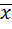 